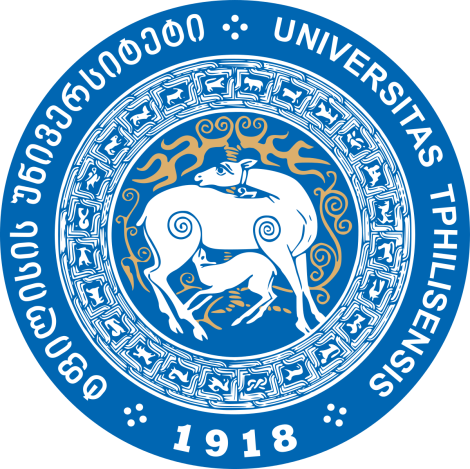 ივანე  ჯავახიშვილის სახელობის თბილისის სახელმწიფო უნივერსიტეტიიურიდიული ფაკუკლტეტისამართლის სადოქტორო საგანმანათლებლო პროგრამასახელი, გვარი ............................................................................................................პირველი/მეორე სამეცნიერო-კვლევითი პროექტი: .................................................................................................................................................................................................................................................................................სამეცნიერო ხელმძღვანელი: ....................................................................................თბილისი2021-2022 სასწავლო წელიგაზაფხულის სემესტრი	